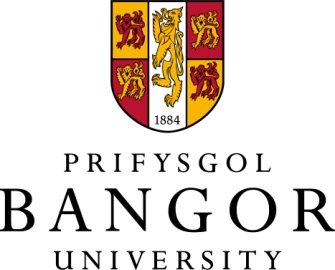 *amgaewyd yma						* enclosed herewith**i’w dosbarthu neu i’w rhoi gerbron y pwyllgor	  		** to be circulated or tabled†amgaewyd ar wahân					            † enclosed separatelyY CYNGORY CYNGORY CYNGORTHE COUNCILTHE COUNCILTHE COUNCILTHE COUNCILHYN SYDD I HYSBYSU y cynhelir cyfarfod o’r Cyngor DDYDD GWENER, 4 HYDREF 2019, gan ddechrau am 9.30am yn Ystafell Cledwyn 3, Prif Adeilad y Celfyddydau. Dilynir y cyfarfod gan drafodaeth strategol,  orffen erbyn 4.00pm, gan gynnwys cinio.HYN SYDD I HYSBYSU y cynhelir cyfarfod o’r Cyngor DDYDD GWENER, 4 HYDREF 2019, gan ddechrau am 9.30am yn Ystafell Cledwyn 3, Prif Adeilad y Celfyddydau. Dilynir y cyfarfod gan drafodaeth strategol,  orffen erbyn 4.00pm, gan gynnwys cinio.HYN SYDD I HYSBYSU y cynhelir cyfarfod o’r Cyngor DDYDD GWENER, 4 HYDREF 2019, gan ddechrau am 9.30am yn Ystafell Cledwyn 3, Prif Adeilad y Celfyddydau. Dilynir y cyfarfod gan drafodaeth strategol,  orffen erbyn 4.00pm, gan gynnwys cinio.NOTICE IS HEREBY GIVEN THAT a meeting of the Council will be held on FRIDAY, 4 OCTOBER 2019, commencing at 9.30am in Cledwyn Room 3, Main Arts Building.The meeting will be followed by a strategic discussion, finishing by 4.00pm, including lunch.NOTICE IS HEREBY GIVEN THAT a meeting of the Council will be held on FRIDAY, 4 OCTOBER 2019, commencing at 9.30am in Cledwyn Room 3, Main Arts Building.The meeting will be followed by a strategic discussion, finishing by 4.00pm, including lunch.NOTICE IS HEREBY GIVEN THAT a meeting of the Council will be held on FRIDAY, 4 OCTOBER 2019, commencing at 9.30am in Cledwyn Room 3, Main Arts Building.The meeting will be followed by a strategic discussion, finishing by 4.00pm, including lunch.NOTICE IS HEREBY GIVEN THAT a meeting of the Council will be held on FRIDAY, 4 OCTOBER 2019, commencing at 9.30am in Cledwyn Room 3, Main Arts Building.The meeting will be followed by a strategic discussion, finishing by 4.00pm, including lunch.Dr. Kevin Mundy Ysgrifennydd y Brifysgol / University Secretary Dr. Kevin Mundy Ysgrifennydd y Brifysgol / University Secretary Dr. Kevin Mundy Ysgrifennydd y Brifysgol / University Secretary Dr. Kevin Mundy Ysgrifennydd y Brifysgol / University Secretary Dr. Kevin Mundy Ysgrifennydd y Brifysgol / University Secretary Dr. Kevin Mundy Ysgrifennydd y Brifysgol / University Secretary Dr. Kevin Mundy Ysgrifennydd y Brifysgol / University Secretary Dr. Kevin Mundy Ysgrifennydd y Brifysgol / University Secretary Dr. Kevin Mundy Ysgrifennydd y Brifysgol / University Secretary PWYSIGAtgoffeir yr aelodau y dylent ddatgan unrhyw fudd personol, ariannol, neu lesiannol a fo ganddynt mewn unrhyw fater a fydd dan sylw yn y cyfarfod hwn cyn i’r mater hwnnw gael ei ystyried.PWYSIGAtgoffeir yr aelodau y dylent ddatgan unrhyw fudd personol, ariannol, neu lesiannol a fo ganddynt mewn unrhyw fater a fydd dan sylw yn y cyfarfod hwn cyn i’r mater hwnnw gael ei ystyried.PWYSIGAtgoffeir yr aelodau y dylent ddatgan unrhyw fudd personol, ariannol, neu lesiannol a fo ganddynt mewn unrhyw fater a fydd dan sylw yn y cyfarfod hwn cyn i’r mater hwnnw gael ei ystyried.IMPORTANT Members are reminded that they should declare any personal, financial or beneficial interest in any matter under consideration at this meeting prior to that matter being considered.IMPORTANT Members are reminded that they should declare any personal, financial or beneficial interest in any matter under consideration at this meeting prior to that matter being considered.IMPORTANT Members are reminded that they should declare any personal, financial or beneficial interest in any matter under consideration at this meeting prior to that matter being considered.IMPORTANT Members are reminded that they should declare any personal, financial or beneficial interest in any matter under consideration at this meeting prior to that matter being considered.A G E N D AA G E N D AA G E N D AA G E N D AA G E N D AA G E N D AA G E N D AA G E N D AA G E N D A1.Datganiadau o DdiddordebDatganiadau o DdiddordebDatganiadau o Ddiddordeb1.Declarations of InterestDeclarations of Interest *2.Cofnodion y cyfarfodydd a gynhaliwyd ar 12 Gorffennaf 2019Cofnodion y cyfarfodydd a gynhaliwyd ar 12 Gorffennaf 2019Cofnodion y cyfarfodydd a gynhaliwyd ar 12 Gorffennaf 2019*2.Minutes of the meetings held on the 12th July 2019Minutes of the meetings held on the 12th July 2019  3.Materion yn codi o’r CofnodionMaterion yn codi o’r CofnodionMaterion yn codi o’r Cofnodion 3.Matters arising from the Minutes Matters arising from the Minutes   4.Materion yr Is-ganghellorMaterion yr Is-ganghellorMaterion yr Is-ganghellor 4.Vice-Chancellor’s BusinessVice-Chancellor’s Business*5.Diweddariad Undeb y MyfyrwyrDiweddariad Undeb y MyfyrwyrDiweddariad Undeb y Myfyrwyr*5.Students’ Union UpdateStudents’ Union Update *6.Adroddiad o’r Pwyllgor GweithreduAdroddiad o’r Pwyllgor GweithreduAdroddiad o’r Pwyllgor Gweithredu*6. Report from the Executive Report from the Executive MATERION MATERION MATERION MATERION STRATEGIC MATTERSSTRATEGIC MATTERSSTRATEGIC MATTERS*7.Bargen Twf Gogledd CymruBargen Twf Gogledd CymruBargen Twf Gogledd Cymru*7.North Wales Growth DealNorth Wales Growth Deal *8.Recriwtio Myfyrwyr Recriwtio Myfyrwyr Recriwtio Myfyrwyr *8.Student Recruitment UpdateStudent Recruitment Update*9.Dangosyddion Perfformiad Allweddol Dangosyddion Perfformiad Allweddol Dangosyddion Perfformiad Allweddol *9.Key Performance Indicators Key Performance Indicators [1]Grantiau a Chontractau YmchwilGrantiau a Chontractau Ymchwil[1]Research Grants & ContractsMATERION ACADEMAIDDMATERION ACADEMAIDDMATERION ACADEMAIDDMATERION ACADEMAIDDACADEMIC MATTERSACADEMIC MATTERSACADEMIC MATTERS*10.Adroddiad Profiad Myfyrwyr ac Ymateb y BrifysgolAdroddiad Profiad Myfyrwyr ac Ymateb y BrifysgolAdroddiad Profiad Myfyrwyr ac Ymateb y Brifysgol*10.Student Experience Report and University ResponseStudent Experience Report and University Response11.Arolygon MyfyrwyrArolygon MyfyrwyrArolygon Myfyrwyr11.Student SurveysStudent Surveys*[1]Arolwg Cenedlaethol MyfyrwyrArolwg Cenedlaethol Myfyrwyr*[1]National Student Survey*[2]Arolwg Profiad a Addysgir Ôl-raddedig (PTES)Arolwg Profiad a Addysgir Ôl-raddedig (PTES)*[2]Postgraduate Taught Experience Survey (PTES)*[3]Arolwg Profiad Ymchwil Ôl-raddedig (PRES)Arolwg Profiad Ymchwil Ôl-raddedig (PRES)*[3]Postgraduate Research Experience Survey (PRES)MATERION LLYWODRAETHOLMATERION LLYWODRAETHOLMATERION LLYWODRAETHOLMATERION LLYWODRAETHOLGOVERNANCE MATTERSGOVERNANCE MATTERSGOVERNANCE MATTERS*12.Diweddariad Gwerthu EiddoDiweddariad Gwerthu EiddoDiweddariad Gwerthu Eiddo*12.Property Sales UpdateProperty Sales Update  13.Adroddiadau gan Bwyllgorau Sefydlog:Adroddiadau gan Bwyllgorau Sefydlog:Adroddiadau gan Bwyllgorau Sefydlog:  13.Reports from Standing Committees: Reports from Standing Committees: *[1]Archwilio a RisgArchwilio a Risg*[1]Audit & Risk *[2]Iechyd a DiogelwchIechyd a Diogelwch*[2]Health & Safety*[3]Strategaeth a PherfformiadStrategaeth a Pherfformiad*[3]Strategy and Performance*[4]DiswyddiadauDiswyddiadau*[4]Redundancy *14.Materion Adnoddau DynolMaterion Adnoddau DynolMaterion Adnoddau Dynol*14Human Resources MattersHuman Resources MattersMATERION ER GWYBODAETHMATERION ER GWYBODAETHMATERION ER GWYBODAETHMATERION ER GWYBODAETHMATTERS FOR INFORMATIONMATTERS FOR INFORMATIONMATTERS FOR INFORMATION*15.SelioSelioSelio*15.SealingSealing